Item 3.A.1.		Attachment 1Education Technology CommitteeMarch 22–23, 20182018 California Computer Science Standards (CA CSS) Development ProcessThis chart illustrates the major events in the CA CSS development process. All meetings are open to the public.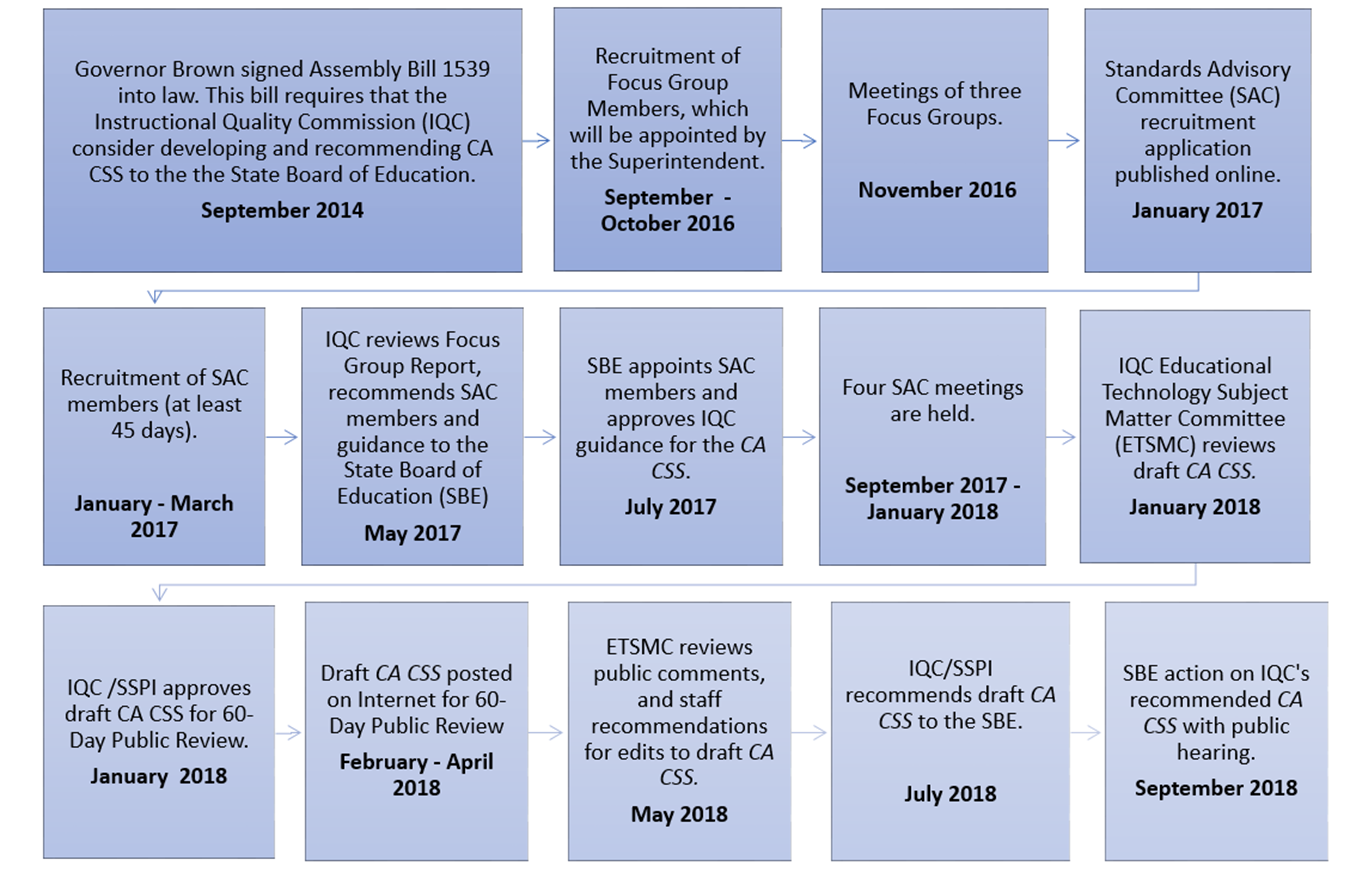 Note: This standards development schedule has not been adopted by the Instructional Quality Commission or the 
State Board of EducationCalifornia Department of Education. A long description of this flowchart is available at https://www.cde.ca.gov/be/cc/cd/cacssflowchartalttext.asp